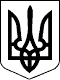 УКРАЇНАР О З П О Р Я Д Ж Е Н Н ЯМукачівського міського голови16.07.2020                           Мукачево                                        № 136Про відпустку 1. Відбуваю у відпустку без збереження заробітної плати тривалістю 1 календарний день (ст. 26 Закону України «Про відпустки») 17.07.2020 р. 	2. Виконання обов’язків міського голови, на період моєї відпустки, покладаю на Федіва Ростислава Євгеновича, першого заступника міського голови.                                                     Міський голова			                                                                 А. БАЛОГА